BEWERKINGENDe tafel van 2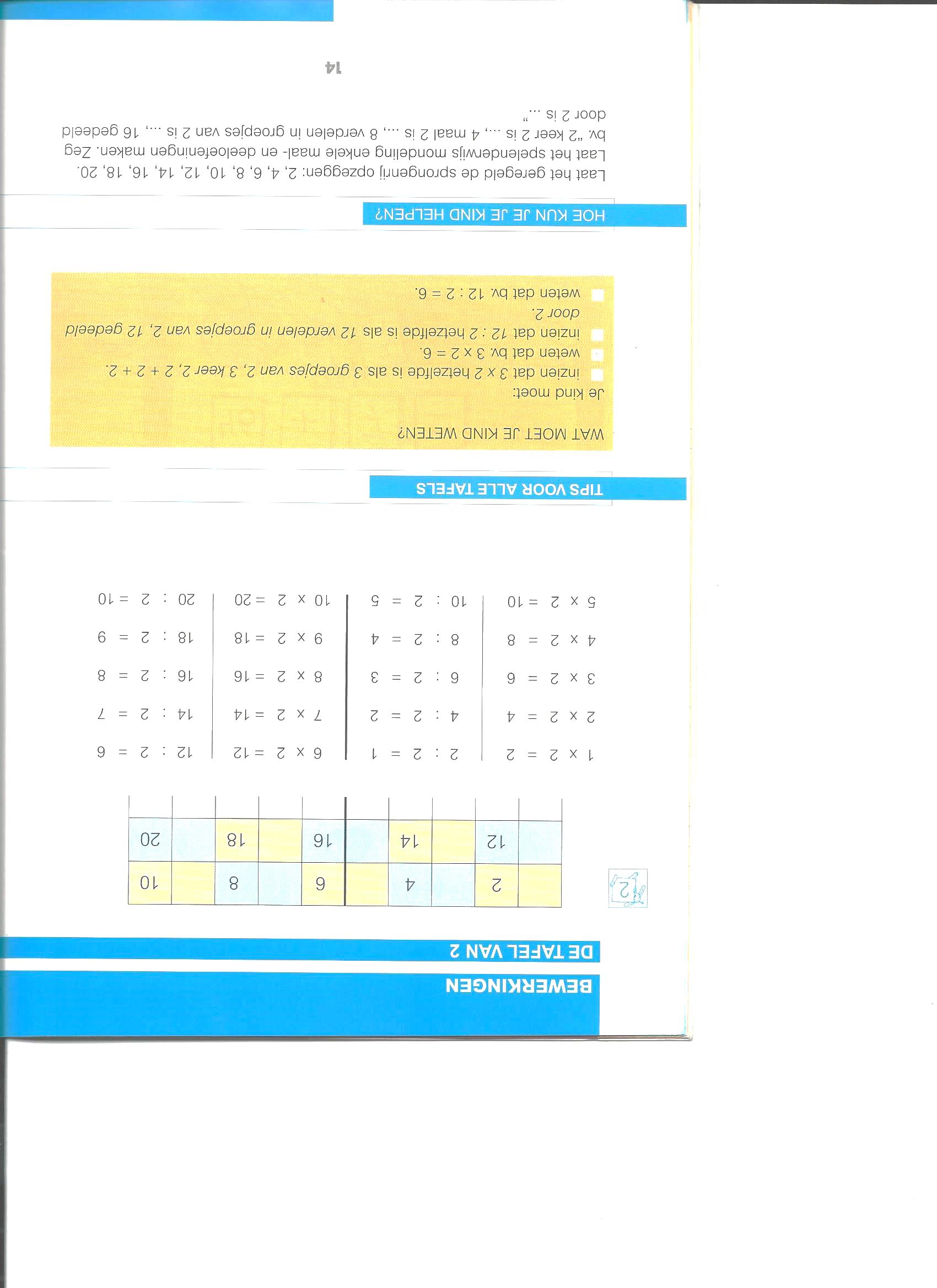 